禁止面向使者（愿主福安之）的陵墓做祈祷？: لا يشرع استقبال قبر النبي صلى الله عليه وسلم عند الدعاء[باللغة الصينية ]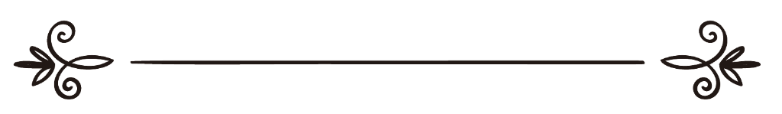 来源：伊斯兰问答网站مصدر : موقع الإسلام سؤال وجواب编审: 伊斯兰之家中文小组مراجعة: فريق اللغة الصينية بموقع دار الإسلام禁止面向使者（愿主福安之）的陵墓做祈祷？问：我看见很多人在圣寺高捧双手向使者（愿主赐福他，并使他平安）的陵墓做祈祷，请问这是圣行吗？答：一切赞颂全归真主。有些参观圣寺者面向使者（愿主福安之）的陵墓高抬双手做祈祷，这是违背圣门弟子、先贤以及追随他们的人的所为，这是新生的异端。先知（愿主福安之）说：“你们应当遵循我的圣行和我之后受引领的执政者的正道，谨守它。你们当谨防在伊斯兰教内创新的事务，因为凡是新生的事务都是异端，所有的异端都将导致迷误。”《艾布达吾徳圣训集》收录，《乃萨伊圣训集》以良好的圣训传述系统收录。使者（愿主福安之）说：“谁在我们的事务中创新了不属于它应有的人，它就是被驳斥的。”《布哈里圣训集》、《穆斯林圣训集》收录。《穆斯林圣训集》中的另一段传述：“谁干了一件我们的事务不称许的事，它就是被驳斥的。”当阿里·本·侯赛因·宰伊·阿比蒂尼（愿主喜悦他俩）看见一男子在使者（愿主福安之）的陵墓前做祈祷，他上前阻止，并说：“我给你说段我从我父亲那儿听到的圣训吧，那是我父亲从我祖父那儿传来的：使者说：‘你们不要把我的坟墓当作节日的庆点；不要把你们的家园当坟墓。你们祝福我吧，无论在哪儿，你们的祝福都会传至我。’”学者穆罕麦徳·本·阿布杜瓦黑徳·穆甘戴斯把这段圣训收录在他的《圣训精选》一书中。有些人在祝福使者（愿主福安之）时把右手放在左手上放在胸上或胸下，与礼拜的姿势一样。祝福使者（愿主福安之）或任何国王、领袖时采用这种姿势都是不允许的，因为这是谦逊、敬畏的姿势。所有的功修只能为真主而做，就像学者伊本·哈吉勒（愿主慈悯他）在《法塔哈》一书中所言。对于会思考的人这点是很明显的，他的目的就是效仿清廉的先贤。至于那些有种族意识、追随私欲、盲目效仿、猜意认为这是效仿清廉的先贤，那么他的结局只归于真主。祈求至尊真主引领我们大家，使我们成功。使真理战胜邪恶。清高的真主是最好的责任者。——尊敬的学者阿卜杜·阿齐兹·本·巴兹（愿真主慈悯他）摘自伊本·巴兹《教法案例解答全集》（108-110/16）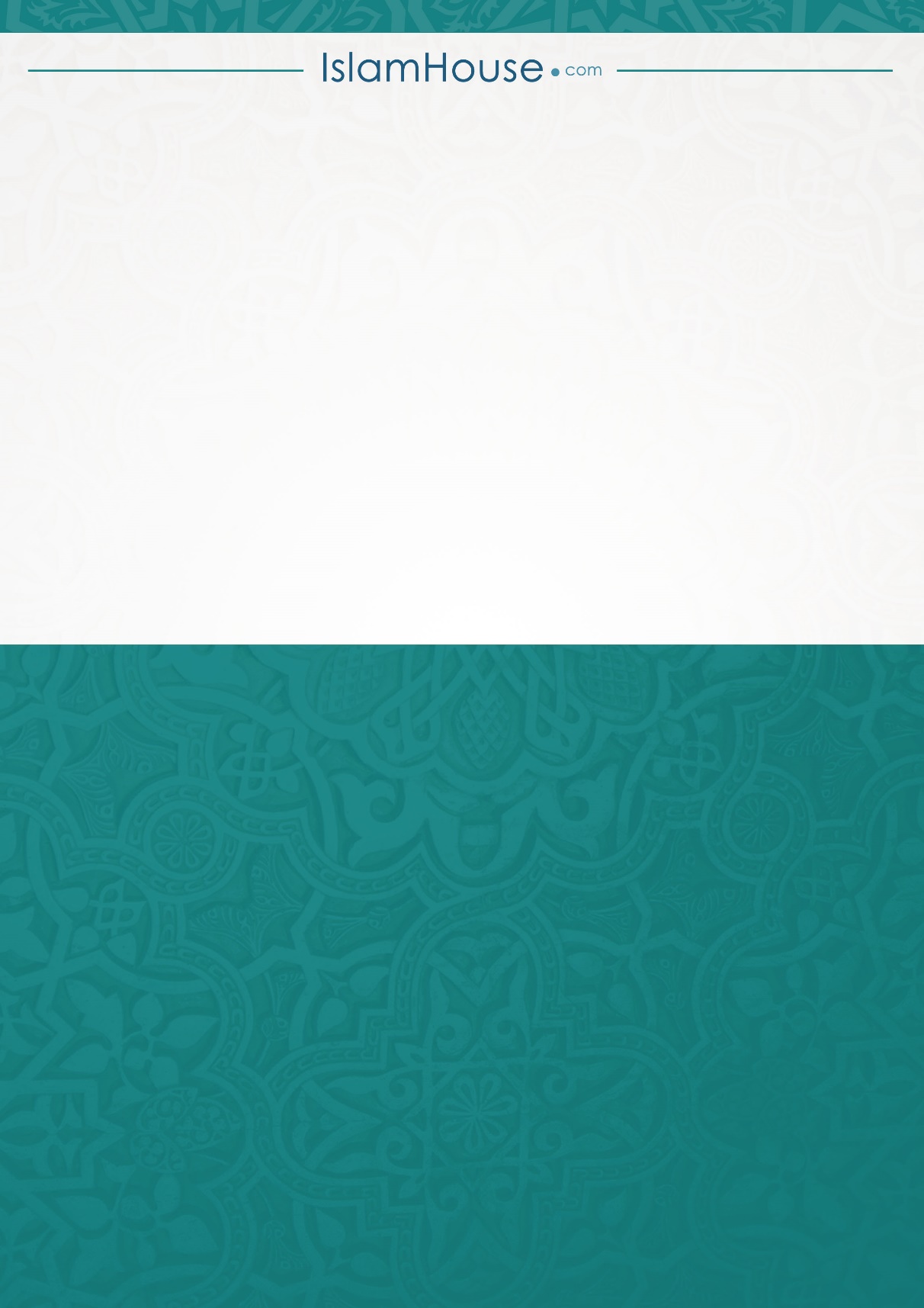 